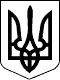 108 СЕСІЯ  ЩАСЛИВЦЕВСЬКОЇ СІЛЬСЬКОЇ РАДИ7 СКЛИКАННЯРІШЕННЯ24.12.2019 р.                                           №1998с. ЩасливцевеПро розподіл земельної ділянки комунальної власності.Розглянувши клопотання фізичних осіб громадянин *** та *** про розподіл земельної ділянки комунальної власності з кадастровим номером 6522186500:02:001:07**, на дві самостійні земельні ділянки, та надані документи, враховуючи згоду заявників щодо фінансування виконання робіт з виготовлення землевпорядної документації щодо поділу земельної ділянки та той факт, що заявниками розподілено об’єкт нерухомого майна що розташовано на земельній ділянці, на два самостійні об’єкти нерухомого майна житлові будинки, кожний з яких належить заявникам на праві власності окремо (в Держаному реєстрі прав на нерухоме майно: реєстраційні номери об’єктів нерухомого майна – ***, ***; номери записів про право власності - ***, ***, керуючись ст. 56 Закону України "Про землеустрій", ст. 12, п. 4 ст. 83, ст. ст. 126-128, 134 Земельного Кодексу України, ст. 26 Закону України "Про місцеве самоврядування в Україні", сесія сільської радиВИРІШИЛА:1. Розподілити земельну ділянку комунальної власності Територіальної громади сіл Щасливцеве, Генічеська Гірка селища Приозерне (в особі Щасливцевської сільської ради) загальною площею 0,2085 га. з кадастровим номером 6522186500:02:001:07***, цільового призначення для будівництва та обслуговування житлового будинку господарських будівель і споруд (присадибна земельна ділянка) (КВЦПЗ – 02.01) на дві самостійні земельні ділянки площею 0,1031 га. та 0,1054 га. відповідно.2. Доручити Виконавчому комітету Щасливцевської сільської ради впорядкувати (присвоїти) адреси новостворюваним земельним ділянкам що утворюються шляхом поділу земельної ділянки зазначеної у пункті 1 цього рішення та замовити технічну документацію щодо поділу земельної ділянки зазначеної у пункті 1 цього рішення в особи що має відповідний дозвільний документ на проведення такого виду робіт.3. Фінансування виконання робіт з виготовлення землевпорядної документації зазначеної у п. 2 цього рішення здійснювати за рахунок інших джерел не заборонених законодавством.4. Контроль за виконанням цього рішення покласти на Постійну комісію Щасливцевської сільської ради з питань регулювання земельних відносин та охорони навколишнього середовища.Сільський голова                                                               В. ПЛОХУШКО